Comune di Suni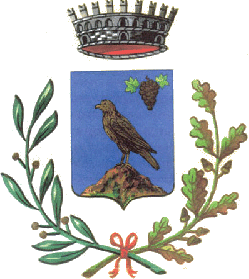 Provincia di OristanoAl Signor SINDACOIo sottoscritto/a .................................................... nato/a a .................................................. il ....../....../............, temporaneamente domiciliato/a in questo Comune in via ............................................................. n. ................ e residente nel Comune di ................................................... in via ........................................... n. .....................CITTADINANZA: ................................................................................................STATO CIVILE: ..................................................................................................RECAPITO TELEFONICO: ................................................................................consapevole delle sanzioni penali richiamate dall'art. 76 del D.P.R. 28.12.2000, n. 445, in caso di dichiarazioni mendaci e di formazione o uso di atti falsiCHIEDOil rilascio di una carta di identità elettronica  valida per l’espatrio;  non valida per l’espatrio;previo rilascio da parte del mio Comune di residenza di apposito nulla-osta.Dichiaro di essere informato/a, tramite apposita informativa resa disponibile dall’ente a cui è indirizzato il presente documento, ai sensi e per gli effetti degli articoli 13 e seg. del Regolamento Generale sulla Protezione dei Dati (RGPD-UE 2016/679), che i dati personali raccolti saranno trattati, anche con strumenti informatici, esclusivamente nell’ambito del procedimento per il quale la presente istanza/dichiarazione viene resa.lì, ....../....../............In fede................................................Prot. n. ...................Data ...../...../............Richiesta di emissione della nuova Carta d’Identità Elettronica per persona non residente ma temporaneamente domiciliata in questo Comune